Gleitende Bewusstlosigkeit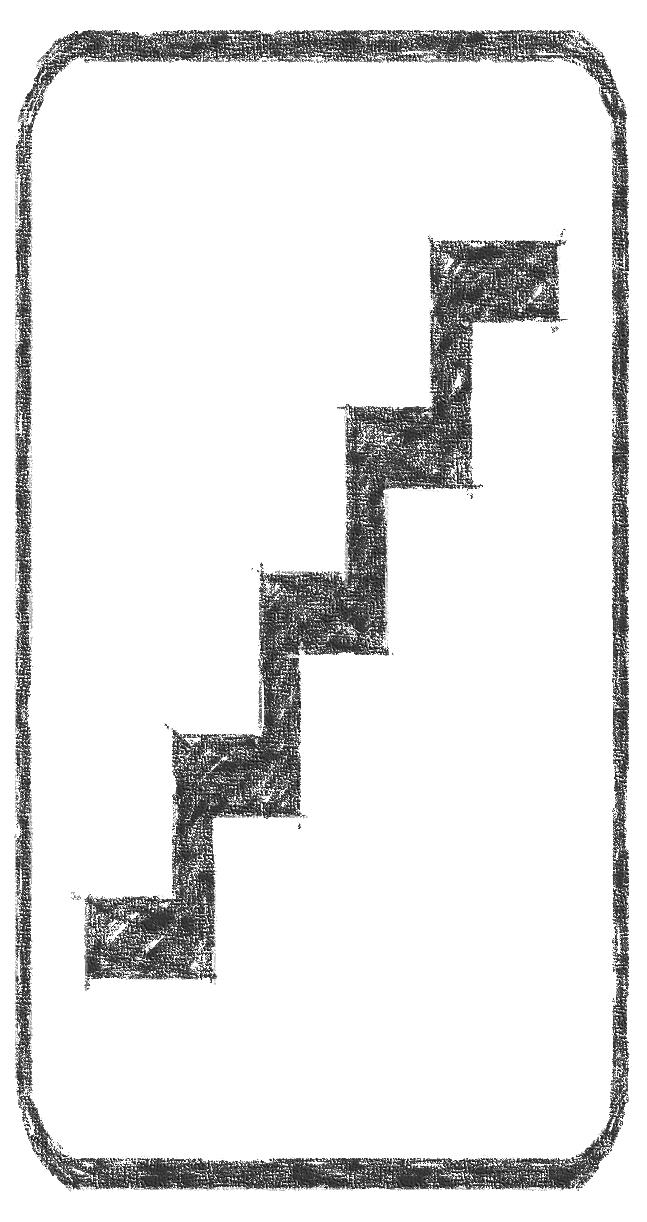 